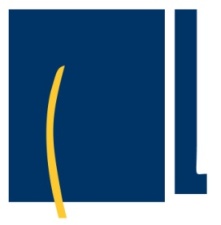 Instituti i Kosovës për DrejtësiNË KËRKIM TË RRUGËS PËR LUFTIMIN E KORRUPSIONIT:Në mes dy zjarreve,
persekutimit dhe dështimit(Analizë dhe rekomandime rreth zbatimit të
Planit të Veprimit për Luftimin e Korrupsionit)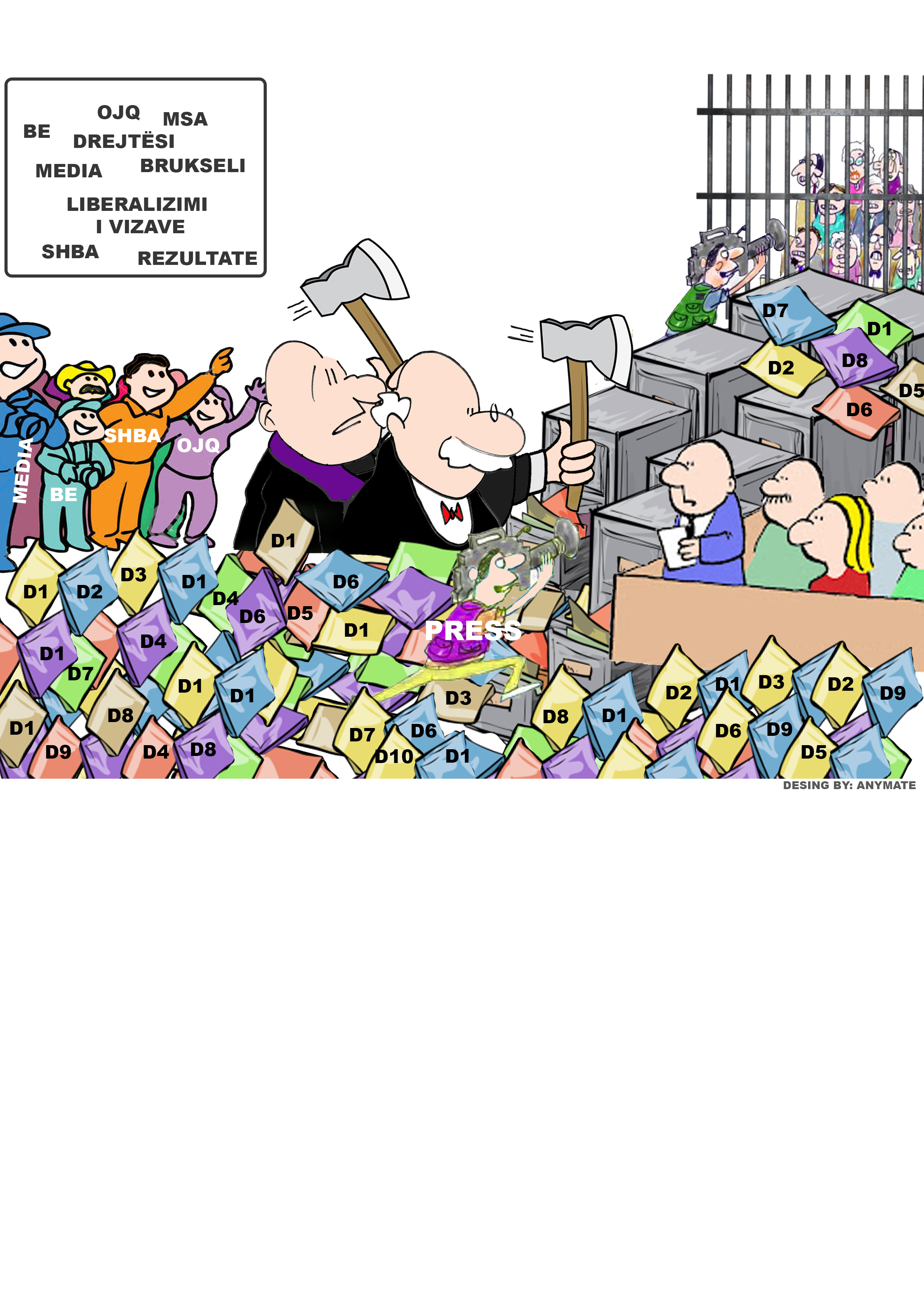 Prishtinë, gusht 2015Autor: Betim MusliuJuristë dhe monitorues: Genc Nimoni, Adem Krasniqi, Valdet Hajdini 
Monitoruese: Hyrije Mehmeti, Bukurezë SurdulliAsnjë pjesë e këtij materiali nuk mund të printohet, kopjohet, shumëfishohet në çdo formë elektronike ose të shtypur, ose në çdo formë të shumëfishimit tjetër pa pajtimin e Institutit të Kosovës për Drejtësi.RRETH IKD 
IKD, Instituti i Kosovës për Drejtësi, është 
organizatë jo-qeveritare dhe jo-fitimprurëse 
e politikave publike, fabrikë e mendimeve
e specializuar në sektorin e drejtësisëIKD 
Objekti C2, Hyrja II, Kati IV, Nr. 8
Rr. Hajdar Dushi																			        Përkrahur nga:
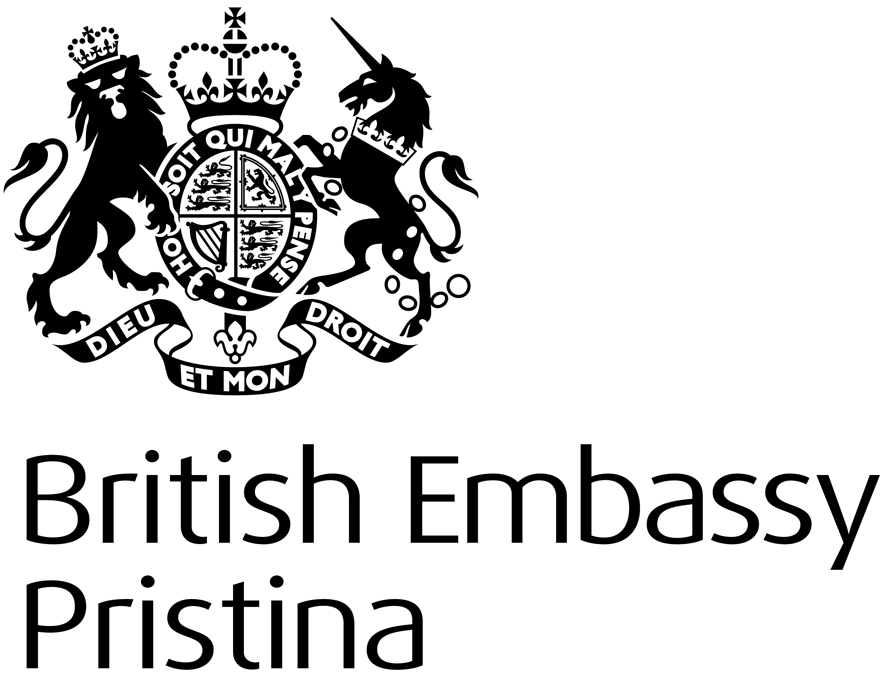 Prishtinë
E: info@kli-ks.org						
www.kli-ks.orgSHKURTESAT: AKK 			Agjencia Kundër Korrupsionit 
BE			Bashkimi Evropian
IKD 			Instituti i Kosovës për Drejtësi
KPK 			Këshilli Prokurorial i Kosovës 
KGJK 			Këshilli Gjyqësor i Kosovës
GJTh			Gjykatë Themelore
PTh			Prokurori Themelore
PSRK 			Prokuroria Speciale e Republikës së Kosovës
PSh			Prokurori i Shtetit	
Plani i Veprimit	Plani i Veprimit për Rritjen e Efikasitetit të Sistemit 
                                     Prokurorial në Luftimin e Korrupsionit
PËRMBLEDHJE EKZEKUTIVE:Luftimi i korrupsionit në Kosovë mbetet prioritet absolut i shpallur në letër nga të gjitha institucionet relevante që kanë për mandat parandalimin dhe luftimin e korrupsionit. Megjithatë, vazhdimisht mungojnë rezultatet konkrete, sidomos në luftimin e korrupsionit të nivelit të lartë.I gjendur në një pozitë të palakmueshme me kritika të vazhdueshme për mungesë të rezultateve në luftimin e korrupsionit, Këshilli Prokurorial i Kosovës, më 4 nëntor 2013, ka miratuar Planin e Veprimit për Rritjen e Efikasitetit të Sistemit Prokurorial në Luftimin e Korrupsionit. IKD ka monitoruar dhe vlerësuar vazhdimisht zbatimin e këtij plani. Gjetjet e IKD-së dëshmojnë se as 20 muaj pas hyrjes në fuqi të këtij plani, sistemi prokurorial assesi nuk arritur të ulë numrin e rasteve të pazgjidhura të korrupsionit. Efikasiteti i sistemit prokurorial, institucioneve dhe agjencive tjera që zbatojnë ligjin në Kosovë në fushën e luftimit të korrupsionit mbetet i ultë, rrjedhimisht nuk ka ende rezultate konkrete në luftimin e korrupsionit në Kosovë, sidomos korrupsionit të nivelit të lartë.Me hyrjen në fuqi të Planit të Veprimit, më 4 nëntor 2013, prokuroritë kanë pasur në punë 516 raste të pazgjidhura me 1,682 persona, ndërsa më 30 qershor 2015 kanë mbetur 589 raste të pazgjidhura me 1,706 persona. Bazuar në numrin e rasteve të pazgjidhura më 4 nëntor 2013 (516 raste me 1,682 persona) dhe numrin e rasteve të pranuara gjatë Planit të Veprimit deri më 30 qershor 2015 (716 raste me 1,441 persona), rezulton se prokuroritë kanë pasur në punë 1,232 raste me 3,123 persona. Prej këtij numri të përgjithshëm prokuroritë kanë arritur të zgjidhin 688 raste apo 56 % të tyre me 1,598 persona apo 51 % të tyre. Prej gjithsej 1,598 personave ndaj të cilëve janë zgjidhur rastet në përgjithësi, prokurorët ndaj 780 personave kanë ngritur aktakuza, ndërsa ndaj 818 personave kanë hudhur poshtë kallëzimet penale apo kanë pushuar hetimet.IKD ka analizuar vazhdimisht performancën e secilës prokurori. Shqetësuese mbetet performanca e dy prokurorive, PTh në Prishtinë dhe PSRK. Kjo e fundit, ka kompetencë ekskluzive luftimin e korrupsionit të nivelit të lartë. Analiza tregon se 7 prokurorët e caktuar në lëndët e korrupsionit në PSRK është dashur të zgjidhin të gjithë së bashku, brenda një viti 154 raste të korrupsionit, përderisa për 20 muaj nga hyrja në fuqi e Planit të Veprimit të gjithë së bashku kanë zgjidhur vetëm 34 raste të korrupsionit me 186 persona, që rezulton se kjo prokurori në përqindje ka arritur të zgjidhë vetëm 13.27 për qind të rasteve të normës orientuese vjetore të përcaktuar për secilin prokurorë. Performanca e kësaj prokurorie, rezulton të jetë e dobët në përgjithësi, bazuar edhe në raportin vjetor të punës së PSH-së për vitin 2014, ku kjo prokurori për një vit ka zgjidhur 78 raste, ndërsa ka pranuar në punë 152 raste të reja. Sipas normës orientuese vjetore, kjo prokurori do duhej të përfundonte gjatë vitit 264 raste në raport me numrin prej 12 prokurorëve që kanë punuar, që rezulton se kjo prokurori ka realizuar normën vjetore të punës për vetëm 29.54 për qind. Për dallim prej PSRK-së, prokuroria simotër, e cila vepron në Kroaci, me kompetenca pothuajse të njëjta sikurse PSRK,  në vitin 2012, në përgjithësi prej 283 aktakuzave të ngritura dhe të përfaqësuara në gjykatat kroate ka arritur të mbrojë 95 për qind  të tyre, duke u shpallur 252 aktgjykime dënuese për këto aktakuza.Bazuar në këto rezultate dhe në mënyrën e zgjidhjes së rasteve të korrupsionit në përgjithësi, IKD vlerëson se sistemi prokurorial ka mbajtur peng një numër të madh të qytetarëve,  të cilët janë përfshirë në evidencat penale si persona të dyshuar, rastet e të cilëve janë mbajtur në sirtar për vite të tëra.  Sistemi prokurorial në vazhdimësi ka shkelur të drejtat dhe liritë themelore të të pandehurve në procedurë, duke mos i trajtuar lëndët e tyre brenda një afati të arsyeshëm kohor dhe brenda afateve të përcaktuara ligjore. Fakti se mbi gjysma e personave janë mbajtur në evidenca penale padrejtësisht për vite të tëra, është dëshmi se kjo është formë persekutimi ndaj këtyre personave dhe drejtësi selektive. IKD vlerëson se sistemi prokurorial gjendet në mes dy zjarreve, nevojës për të dëshmuar rezultate se janë duke kryer obligimet ligjore, duke persekutuar persona të ndryshëm ndaj të cilëve iniciojnë raste dhe bëjnë spektakle dhe dështimit të tyre në kryerjen e misionit. Gjithë kjo bazohet në faktin se ka shumë procedura të iniciuara dhe veprime ligjore, por të cilat të cilat përfundojnë pas shumë vitesh me epilog të dështuar. Ndërkohë, nuk ka rezultate konkrete të luftimit të korrupsionit të nivelit të lartë, kritikë e vazhdueshme e faktorit vendorë dhe ndërkombëtarë. Në këtë situatë, sistemi i drejtësisë ende vazhdon të kërkojë rrugën për luftimin e korrupsionit, ndërkohë veprimet e ndërmarra deri më tani në zbatimin e Strategjive dhe Planeve të Veprimit më shumë kanë dëshmuar përpjekje për të dëshmuar prezencën e tyre sesa luftimin e vërtetë të korrupsionit, duke e provuar  me prova dhe dëshmi para gjykatës. IKD gjatë monitorimit të zbatimit të Planit të Veprimit për luftimin e korrupsionit, ka gjetur se ende nuk ka kategorizim të lëndëve të korrupsionit të cilat duhet të ndiqen dhe cilat janë prioritet i këtij sistemi. Njëherësh kjo është edhe kërkesë e partnerëve ndërkombëtare drejt plotësimit të kritereve për Liberalizim të Vizave dhe Marrëveshjes për Stabilizim Associm. Në këtë drejtim, IKD ka shfrytëzuar ekspertizën e saj për të rekomanduar një Plan të Veprimit, përmes të cilit do të përcaktohen obligimet e qarta dhe do të bëhet përfundimisht kategorizimi i lëndëve të korrupsionit dhe të adresohen kërkesat e partnerëve ndërkombëtare.Mungesa e rezultateve në luftimin e korrupsionit theksohet qartë në Raportin e Progresit për Kosovën për vitin 2014, ku thuhet se zbatimi i Strategjisë dhe Planit të Veprimit Kundër-Korrupsionit ka dështuar të gjenerojë rezultate efektive, për shkak të mbështetjes së dobët politike. Mungesa e vullnetit politik në luftimin e korrupsionit, mos-koordinimi dhe bashkëpunimi efikas dhe efektiv në mes të agjencive dhe institucioneve ekzekutive dhe atyre të pavarura në parandalimin dhe luftimin e korrupsionit, ndikon drejtpërdrejtë në mungesën e rezultateve në luftimin e korrupsionit në Kosovë.KPK në vitin 2013, ka themeluar dhe funksionalizuar Mekanizmin Përcjellës për harmonizimin e raporteve statistikore lidhur me veprat penale karakteristike, duke përfshirë edhe veprat penale të korrupsionit. Ky mekanizëm ka për qëllim koordinimin dhe bashkërenditjen e aktiviteteve në mes të Prokurorit të Shtetit, Gjykatave, Policisë, AKK-së, dhe agjencive tjera që zbatojnë ligjin në Kosovë në harmonizimin e raporteve statistikore. Që nga  funksionalizimi i këtij mekanizmi KPK ka miratuar raportet vjetore për vitin 2013 dhe për vitin 2014, duke përfshirë edhe raportin analitik dhe krahasimor për vitet 2013 dhe 2014, lidhur me këto vepra penale.Me qëllim të trajtimit në mënyrë më profesionale dhe më efikase rastet e korrupsionit të nivelit të lartë, Zyra e Kryeprokurorit të Shtetit dhe Kryeprokurori i Prokurorëve të EULEX-it, në vitin 2014, kanë miratuar Udhëzimin Administrativ përmes së cilit është përcaktuar se të gjitha rastet e korrupsionit të nivelit të lartë, do të trajtohen nga Prokuroria Speciale e Republikës së Kosovës.  Ky Udhëzim iu ishte shpërndarë të gjitha institucioneve dhe agjencive që bashkëpunojnë me Prokurorin e Shtetit. Në vitin 2013, Këshilli Prokurorial dhe Këshilli Gjyqësor kanë caktuar koordinatorë në të gjitha prokuroritë dhe gjykatat e vendit si pika kontaktuese me qëllim të prioritizimit të këtyre rasteve.Këshilli Kombëtar Kundër Korrupsionit i themeluar nga Presidentja e Republikës, edhe përkundër takimeve dhe përpjekjeve të vazhdueshme  me qëllim të koordinimit të aktiviteteve me akterët kryesorë që kanë për mandat parandalimin dhe luftimin e korrupsionit, ende në praktikë nuk vërehet ndikimi i saj me rezultate konkrete përveç monitorimit sistematik për të siguruar një qasje të harmonizuar dhe efektive në luftën kundër korrupsionit.Pavarësisht miratimit të politikave dhe ndërmarrjes së një mori aktiviteteve nga këto institucione dhe prioritetizimit të rasteve, rezultatet kanë qenë të kufizuara, me shumë pak raste të korrupsionit që rezultojnë në vendime përfundimtare gjyqësore. Perceptimi lidhur me korrupsionin në Kosovë, mbetet i përhapur në shumë fusha, ku prokurimin publik mbetet një ndër sfidat kryesore dhe një problem serioz që duhet të adresohet urgjentisht. Ndërkohë, besimi i qytetarëve në sistemin e drejtësisë si asnjëherë më parë ka shënuar rënien më madhe.Zbatimi i Planit të Veprimit për Luftimin e KorrupsionitKëshilli Prokurorial i Kosovës (KPK) më 4 nëntor 2013, ka miratuar Planin e Veprimit për Rritjen e Efikasitetit të Sistemit Prokurorial në Luftimin e Korrupsionit (në vazhdim Plani i Veprimit).Prej hyrjes në fuqi të këtij plani, Instituti i Kosovës për Drejtësi (IKD) në përputhje me Memorandumin e Bashkëpunimit me KPK ka bërë monitorimin dhe vlerësimin e zbatimit të Planit të Veprimit. Deri në këtë fazë, IKD ka publikuar pesë raporte, si rezultat i monitorimit dhe vlerësimit të zbatimit të këtij plani, përfshi gjetjet, vlerësimet dhe rekomandimet konkrete.Gjetjet e IKD-së dëshmojnë se sistemi prokurorial assesi nuk arritur të ulë  numrin e rasteve të pazgjidhura të korrupsionit. Efikasiteti i sistemit prokurorial, institucioneve dhe agjencive tjera që zbatojnë ligjin në Kosovë në fushën e luftimit të korrupsionit mbetet i ultë, rrjedhimisht nuk ka ende rezultate konkrete në luftimin e korrupsionit në Kosovë, sidomos korrupsionit të nivelit të lartë.Me hyrjen në fuqi të Planit të Veprimit, më 4 nëntor 2013, prokuroritë kanë pasur në punë 516 raste të pazgjidhura me 1,682 persona, ndërsa më 30 qershor 2015 kanë mbetur 589 raste të pazgjidhura me 1,706 persona. Bazuar në numrin e rasteve të pazgjidhura më 4 nëntor 2013 (516 raste me 1,682 persona) dhe numrin e rasteve të pranuara gjatë Planit të Veprimit deri më 30 qershor 2015 (716 raste me 1,441 persona), rezulton se prokuroritë kanë pasur në punë 1,232 raste me 3,123 persona. Prej këtij numri të përgjithshëm prokuroritë kanë arritur të zgjidhin 688 raste apo 56 % të tyre me 1,598 persona apo 51 % të tyre. Prej gjithsej 1,598 personave ndaj të cilëve janë zgjidhur rastet në përgjithësi, prokurorët ndaj 780 personave kanë ngritur aktakuza:Ndaj 621 personave kanë ngritur aktakuza pas zhvillimit të hetimeve,Ndaj 103 personave kanë ngritur aktakuza të drejtpërdrejta,Ndaj 56 personave kanë propozuar shqiptimin e urdhrit ndëshkimor, Ndaj 383 personave kanë hudhur poshtë kallëzimet penale;Ndaj 435 personave kanë pushuar hetimet. Bazuar në këto rezultate të mënyrës së zgjidhjes së rasteve, IKD vlerëson se sistemi prokurorial ka mbajtur peng një numër të madh të qytetarëve,  të cilët janë përfshirë në evidencat penale si persona të dyshuar, dhe rastet e të cilëve janë mbajtur në sirtar për vite të tëra.  Sistemi prokurorial në vazhdimësi ka shkelur të drejtat dhe liritë themelore të të pandehurve në procedurë, duke mos i trajtuar lëndët e tilla brenda një afati të arsyeshëm kohor dhe brenda afateve të përcaktuara ligjore me Kodin Penal dhe Kodin e Procedurës Penale. Po ashtu, prej hyrjes në fuqi të Planit të Veprimit, prej 688 rasteve të zgjidhura me 1598 persona, prokurorët kanë nxjerrë vendime për të hudhur poshtë kallëzimet penale dhe kanë pushuar hetimet për 818 persona apo mbi 50% të personave ndaj të cilëve janë zgjidhur rastet. Kjo është dëshmi se këta persona padrejtësisht dhe në raste të caktuara në kundërshtim me ligjin janë mbajtur në evidenca penale të prokurorive si persona të dyshuar për korrupsion. IKD vlerëson se kjo është formë persekutimi ndaj këtyre personave dhe drejtësi selektive sepse zgjidhja e rasteve ndaj tyre ka zgjatur me vite të tëra, ndërsa të njëjtit realisht nuk kanë mbajtur përgjegjësi përkundër kallëzimit penal të ngritur ndaj tyre. Duhet theksuar praktikën e padrejtë të ndërtuar në Kosovë të përpjekjeve për luftimin e korrupsionit të nivelit të lartë, ku organet e ndjekjes në bashkëpunim me policinë kanë ndërmarr veprime ligjore për arrestimin dhe ndalimin e zyrtarëve të lartë shtetërorë, në raste të caktuar edhe kanë ngritur aktakuza, por që në fund kanë rezultuar me dështime. Ndërmarrja e veprimeve hetimore si arrestimi, ndalimi dhe paraburgosja e pabazuar në ligj dhe e padrejtë, konsiderohet si persekutim ndaj individëve të caktuar dhe drejtësi selektive nga institucionet e drejtësisë.  Nga hyrja në fuqi e planit të veprimit KPK kishte marr vendim në pajtim me nenin 4 të Planit  , në rritjen e numrit të prokurorëve që do të trajtojnë rastet e korrupsionit nga 10 prokurorë sa kishte para hyrjes së Planit të Veprimit në fuqi, në mbi 40 prokurorë. Në bazë të kësaj statistike vërehet se edhe përkundër faktit se këto raste në bazë të nenit 4 të Planit të Veprimit janë konsideruar si lëndë me prioritet, në praktike kjo nuk është zbatuar, në të gjitha prokuroritë. Përderisa,ka prokurori që kanë arritur të përmbushin një prej obligimeve të Planit të Veprimit për zgjidhjen e rasteve të regjistruara deri më 4 nëntor 2013 si PTh në Gjilan dhe PTh Pejë që kanë zgjidhur 100% të këtyre lëndëve, PTh në Prizren 90%, PTh në Gjakovë 82%, PTh në Ferizaj 74% dhe PTh në Mitrovice 62%, shqetësuese mbetet trajtimi i rasteve të korrupsionit në PTh në Prishtinë dhe në PSRK.Përderisa në PSRK, janë 7 prokurorë të angazhuar në trajtimin e lëndëve të korrupsionit, numri i lëndëve të zgjidhura nga kjo prokurori nga hyrja në fuqi e Planit të Veprimit më 4 nëntor 2013 deri më 30 qershor 2015, është34 raste me 186 persona. PSRK më 4 nëntor 2013 kishte 35 raste të pazgjidhura me 232 persona, ndërsa gjatë Planit të Veprimit deri më 30 qershor 2015 ka pranuar 39 raste të reja me 159 persona, që rezulton se gjithsej ka pasur në punë 74 raste me 391 persona. Prej tyre kanë arritur të zgjidhin 34 raste me 186 persona, ndërsa kanë mbetur të pazgjidhura 48 raste me 233 persona.IKD ka analizuar përmbushjen e obligimeve të prokurorëve të PSRK-së karshi normave orientuese të përcaktuara nga KPK për kryerjen e lëndëve. Udhëzimi i KPK-së për caktimin e normës orientuese vjetore për prokurorë të PSRK-së, ka përcaktuar që çdo prokuror i kësaj prokurorie duhet të zgjidhë 2 lëndë në muaj dhe 22 lëndë brenda një viti kalendarik. Bazuar në këto obligime, rezulton se 7 prokurorët e caktuar në lëndët e korrupsionit në PSRK është dashur të zgjidhin të gjithë së bashku, brenda një viti 154 raste të korrupsionit, përderisa për 20 muaj nga hyrja në fuqi e Planit të Veprimit të gjithë së bashku kanë zgjidhur vetëm 34 raste të korrupsionit me 186 persona, që rezulton se kjo prokurori në përqindje ka arritur të zgjidhë vetëm 13.27 për qind të rasteve të normës orientuese vjetore të përcaktuar për secilin prokurorë.Po ashtu, raporti vjetor i punës së PSh-së për vitin 2014, i miratuar nga KPK, paraqet mungesën e rezultateve në PSRK dhe normën e ultë të trajtimit dhe zgjidhjes së rasteve në këtë prokurori.  Gjatë vitit 2014, kjo prokurori ka zgjidhur në total prej 78 rasteve, përderisa gjatë po të njëjtit vit ka pranuar në punë 152 raste të reja. Duke ju referuar normës orientuese vjetore të caktuar për prokurorët e PSRK, atëherë del se kjo prokurori do të duhej të përfundonte gjatë vitit 264 raste në raport me numrin prej 12 prokurorëve që kanë ushtruar funksionin e prokurorit në këtë prokurori gjatë vitit 2014, që rezulton se kjo prokurori ka realizuar normën vjetore të punës për vetëm 29.54 për qind. Për dallim prej PSRK-së, prokuroria simotër, e cila vepron në Kroaci, me kompetenca pothuajse të njëjta sikurse PSRK, (përjashto rastet e krimeve të luftës, me të cilat ata nuk merren) ka një performancë të shkëlqyeshme në luftimin e kriminalitetit. Në vitin 2012, Prokuroria Speciale kundër Krimit të Organizuar dhe Korrupsionit në Kroaci (USKOK) prej 283 aktakuzave të ngritura dhe të përfaqësuara në gjykatat kroate ka arritur të mbrojë 95 të tyre, duke u shpallur 252 aktgjykime dënuese për këto aktakuza.PTh në Prishtinë, ka të angazhuar 13 prokurorë në Departamentin e Krimeve të Rënda dhe 24 prokurorë të Departamentit të Përgjithshëm që trajtojnë lëndët e korrupsionit. Nga hyrja në fuqi e Planit të Veprimit deri më 30 qershor 2015, kjo prokurori ka zgjidhur 176 raste me 366 persona. Bazuar në normat orientuese të përcaktuara për prokurorët e Departamentit të Krimeve të Rënda (66 raste në muaj) dhe prokurorëve të Departamentit të Përgjithshëm (253 raste në muaj), dhe numrit të përgjithshëm të lëndëve të zgjidhura nga PTh në Prishtinë për 20 muaj, gjithsej 176 raste me 366 persona, rezulton se performanca e këtyre prokurorëve të jetë shumë e dobët.IKD vlerëson se në përgjithësi kjo është një performancë e dobët e prokurorëve në zgjidhjen e rasteve të korrupsionit, duke pasur parasysh se pothuajse gjysma e tyre kanë mbetur të pazgjidhura dhe mbi gjysma e tyre janë hudhur poshtë kallëzimet penale ose janë pushuar hetimet. IKD ka adresuar vazhdimisht në 5 raportet periodike shqetësimet në lidhje me mënyrën e zgjidhjes së rasteve, ku më shumë se gjysma e tyre janë raste të hudhura apo pushuara. Ky fakt dëshmon se ekzistojnë probleme serioze në trajtimin e këtyre rasteve, qoftë tek parashtruesit e rasteve të korrupsionit apo tek prokurorët. IKD vlerëson se është koha e fundit kur KPK në bashkëpunim me institucionet dhe agjencitë që e zbatojnë ligjin në Kosovë të adresojnë këtë çështje dhe të gjenden arsyet se ku qëndrojnë problemet, tek kualiteti i dobët i parashtrimit të kallëzimeve penale apo tek prokurorët, të cilët nuk shfrytëzojnë sa duhet mjetet procedurale të përcaktuara me ligj lidhur me hetimin e detajuar të dyshimeve të paraqitura në kallëzimet penale lidhur me rastet e korrupsionit. Kjo do të mundësonte qartësimin e situatës dhe problemeve dhe do të ndihmonte në hartimin e politikave kriminale adekuate për luftimin e korrupsionit.Identifikimi i lëndëve të korrupsionitNeni 5 i Planit të Veprimit obligon PTH-të dhe PSRK-në që të sigurohen për të identifikuar rastet e korrupsionit dhe shpërndarjen e tyre sipas kompetencës lëndore dhe datës së pranimit të kallëzimit penal.  Prokuroritë në bazë të këtij plani kanë dështuar që gjatë identifikimit të lëndëve të korrupsionit të bëjnë kategorizimin e këtyre lëndëve dhe shpërndarjen e tyre tek prokurorët në bazë të specializimit, përvojës dhe ekspertizës së tyre.  Po ashtu, gjatë monitorimit të lëndëve të korrupsionit, IKD ka vërejtur raste në praktikë ku nuk është ndjekur dhe zbatuar Udhëzimi për caktimin e nivelit të lartë të korrupsionit të nënshkruar nga Kryeprokurori i Shtetit dhe Kryeprokurori i Prokurorëve të EULEX-it.Mungesa e kategorizimit të lëndëve të korrupsionit, ndarja dhe trajtimi i tyre nga prokurorë të PSRK-së dhe prokurorë me përvojë, ekspertizë dhe të specializuar në rastet e korrupsionit ka ndikim të drejtpërdrejt edhe në mungesën e efikasitetit dhe kualitetit të punës së Prokurorit të Shtetit. Si rezultat i monitorimit, IKD ka identifikuar së në fund të gjashtë mujorit të parë 2015 (më 30 qershor), shtatë PTh-të dhe PSRK ka 589 raste të pazgjidhura me 1706 persona. Prej tyre PTh në Prishtinë, ka në punë 367 raste të pazgjidhura me 1073persona, që në përqindje del se mbi 60 për qind  e të gjitha rasteve të korrupsionit në Kosovë trajtohen nga kjo prokurori. Ndërsa, PSRK ka në punë 48 raste të pazgjidhura me 233 persona.  IKD vlerëson se perceptimi dhe mungesa e besimit të publikut lidhur me efikasitetin dhe vullnetin e institucioneve te drejtësisë ne luftimin e korrupsionit pa dyshim ndikon edhe nga fakti se edhe afërsisht dy vite pas hyrjes në fuqi të Planit të Veprimit, ka lëndë të korrupsionit që ende nuk janë zgjidhur dhe që datojnë që nga viti 2001. Kjo performancë padyshim se ka ndikuar që vazhdimisht besimi i qytetarëve të bie në sistemin e drejtësisë.Bazuar në të dhënat e publikuara nga raporti i pestë i IKD-së, rezulton se nëpër prokurori janë222 raste të pazgjidhura me 838persona të përfshirë, që datojnë nga vitet paraprake, nga viti 2001 deri në vitin 2013. Për më tepër shih tabelën 1.Tabela 1. Rastet e pazgjidhura me persona prej 4 nëntor 2013 deri më 31 dhjetor 2013Një numër i këtyre lëndëve të vjetra të vitit 2001 e tutje, tanimë nëse i referohemi dispozitave të Kodit Penal të Kosovës kanë arritur afatin e parashkrimit të ndjekjes penale, andaj Prokuroritë në të gjitha rastet kur është arritur afati i parashkrimit, duhet të marrin aktvendim për hudhjen e kallëzimeve penale apo kallëzimeve nga burime tjera, në pajtim me nenin 82 të Kodit të Procedurës Penale.Disa prej prokurorive, me theks të veçantë PTh në Prishtinë dhe PSRK kanë dështuar në zbatimin e nenit 5 të Planit të Veprimit, duke mos i trajtuar lëndët e vjetra që datojnë nga viti 2001 deri në vitin 2013.  Vet fakti se edhe në vitin 2015, ka lëndë që ende nuk janë zgjidhur nga prokuroritë dhe që datojnë nga vitet 2001 deri në vitin 2013, dëshmon se prokurorët dhe prokuroritë nuk e kanë shqyrtuar seriozisht Planin e Veprimit. Po ashtu, KPK nuk ka krijuar mekanizëm efikas dhe efektiv, dhe nuk ka shfrytëzuar kompetencat e përcaktuara me ligj dhe me Plan të Veprimit për t’u siguruar se prokuroritë do t’i përmbushin obligimet që dalin nga Plani i Veprimit lidhur me trajtimin e lëndëve të korrupsionit. Për më tepër, KPK ka dështuar në tërësi të mbajë përgjegjës të gjithë personat që kanë dështuar të zbatojnë obligimet e Planit të Veprimit.Përgjegjësitë e Kryeprokurorëve sipas planit të veprimitKryeprokurorët e të gjitha prokurorive sipas Planit të Veprimit janë të obliguar që të mbikëqyrin dhe të sigurohen në zbatimin e obligimeve që dalin nga ky plan. 20 muaj pas hyrjes në fuqi të Planit të Veprimit, disa prej PTh-ve dhe PSRK ende nuk kanë arritur të zgjidhin lëndët e përcaktuara si prioritet, që janë lëndët e regjistruara deri më 4 nëntor 2013. Deri në këtë datë prokuroritë kishin të regjistruara 516 raste të pazgjidhura me 1632 persona, ndërsa deri më 30 qershor 2015 kanë arritur të zgjidhin raste ndaj 937 personave apo 57% të tyre. Ky numër i madh i lëndëve të korrupsionit, disa prej të cilave datojnë nga viti 2001, tregon se prokurorët dhe Kryeprokurorët nuk i kanë kryer obligimet e tyre në bazë të Planit të Veprimit.  Afatet e zbatimit të planit të veprimitNeni 8 i planit të veprimit ka paraparë që Kryeprokurorët të raportojnë tek komisioni përkatës i KPK-së (Koordinatori Nacional kundër Korrupsionit), në baza mujore lidhur me zbatimin e obligimeve që dalin nga Plani i veprimit. Për më tepër, neni 8 ka përcaktuar se KPK, deri në qershor të vitit 2014, do të bëjë së paku tre vlerësime të zbatimit të këtij plani, duke përfshirë vlerësimin përfundimtar të gjithëmbarshëm të zbatimit të Planit të Veprimit.KPK asnjëherë nuk e ka bërë një vlerësim të tillë, përveç pranimit të raporteve me shkrim të paraqitura në takime të Këshillit nga Koordinatorja Nacionale kundër Korrupsionit në Zyrën e Kryeprokurorit të Shtetit, lidhur me rastet e korrupsionit.KPK edhe 20 muaj pas hyrjes në fuqi të Planit të Veprimit, nuk ka bërë analizë dhe verifikim lidhur me rastet e korrupsionit.Luftimi i korrupsionit të nivelit të lartëRaporti i pestë i publikuar i IKD-së, lidhur me luftimin e korrupsionit në Kosovë, në bazë të dhënave të siguruara nga KPK, konfirmon se luftimi i korrupsionit të nivelit të lartë në Kosovë ende mbetet vetëm në nivel të deklaratave për luftimin e këtij niveli të korrupsionit. Pjesa dërrmuese e rasteve i takojnë niveleve të ulëta, ndërsa në ato raste ku janë të përfshirë zyrtarët e lartë shtetërorë, prokurorët kanë në shumicën prej tyre i kanë hudhur rastet apo i kanë pushuar hetimet. Që nga hyrja në fuqi e Planit të Veprimit, Prokurori i Shtetit në raste shumë të kufizuara ka trajtuar rastet ku të përfshirë kanë qenë  zyrtarët e lartë shtetërorë, ku përfshihen deputetë, ministra apo pozita tjera të larta. Po ashtu, edhe në ato raste të trajtuara nga Prokuroria, shumica e tyre janë raste që ndërlidhen me mos deklarimin apo deklarimin e rrejshëm të pasurisë, raste këto të parashtruara nga AKK. Që nga hyrja në fuqi e Planit të Veprimit ende nuk ka ndonjë rast të dëshmuar ku një zyrtar i lartë shtetëror është dënuar me aktgjykim të formës së prerë nga gjykatat apo kur ndonjë zyrtari iu është konfiskuar pasuria përmes kryerjes së veprës penale që ndërlidhen me korrupsionin, obligim që del nga neni 7, paragrafi 3, i Planit të Veprimit. Bazuar në të dhënat statistikore të analizuara nga KPK rreth profilit të personave ndaj të cilëve janë zgjidhur rastet, rezulton se në shumicën e rasteve ku janë përfshirë zyrtarët e lartë shtetërorë rastet janë hudhur poshtë apo janë pushuar hetimet, ndërsa vetëm ndaj një numri të vogël janë ngritur aktakuza.Duhet theksuar praktikën e ndërtuar në Kosovë të përpjekjeve për luftimin e korrupsionit të nivelit të lartë, ku organet e ndjekjes në bashkëpunim me policinë kanë ndërmarr veprime ligjore për arrestimin dhe ndalimin e zyrtarëve të lartë shtetërorë, në raste të caktuar edhe janë ngritur aktakuza, por që në fund kanë rezultuar me dështime. IKD vazhdimisht ka ngritur debatin publik rreth këtyre veprimeve të pabazuara në ligj dhe të padrejta, të cilat në fund kanë rrënjosur personalitetin e individëve të caktuar, të cilët përfundimisht janë shpallur të pafajshëm, por të cilëve u është bërë gjykimi në publik si persona të korruptuar. IKD vlerëson se ndërmarrja e veprimeve hetimore duhet të jetë e bazuar në ligj dhe në një shkallë të lartë të profesionalizmit dhe autorizimi për arrestimin, ndalimin dhe paraburgosjen e të dyshuarve, duhet të bëhet vetëm atëherë kur ka dyshim të arsyetuar dhe të bazuar mirë. Në të kundërtën, bazuar në rastet e shumta, në të cilat ka pasur spektakle të tilla të arrestimeve dhe ngritjes së aktakuzave, të cilat kanë përfunduar me dështime, IKD i konsideron si persekutime ndaj këtyre individëve dhe drejtësi selektive nga institucionet e drejtësisë. Efikasiteti i gjyqësorit në trajtimin e rasteve të korrupsionitIKD prej qershorit 2015 ka filluar monitorimin e rasteve të korrupsionit në të gjitha GJTh-të dhe degët e tyre nëpër Kosovë. Monitoruesit e IKD-së në përputhje me legjislacionin pozitiv kanë zhvilluar një metodologji unike të monitorimit dhe hulumtimit të rasteve të korrupsionit nëpër gjykata. Fillimisht, monitoruesit kanë zhvilluar intervista me të gjithë Kryetarët e GJTh-ve, të cilët janë njoftuar me projektin e IKD-së për monitorimin e seancave gjyqësore për rastet e korrupsionit. Kryetarët kanë bashkëpunuar ngushtë me monitoruesit e IKD-së, duke shprehur vullnetin e tyre për ofrimin e qasjes së plotë për monitorim në përputhje me ligjin si dhe kanë ofruar orarin e seancave gjyqësore për rastet e korrupsionit. Monitorimi i seancave ka filluar prej 1 korrikut 2015 dhe deri më 11 gusht 2015 janë monitoruar 34 seanca gjyqësore (që përfshijnë 20 raste të korrupsionit) në GJTh në Prishtinë (4 raste), GJTh në Prizren (2 raste), GJTh në Ferizaj (3 raste), GJTh në Gjilan (2 raste), GJTh në Pejë (3 raste), GJTh  në Gjakovë (5 raste) dhe Degën e Kaçanikut të GJTh në Ferizaj (1 rast). Deri më tash në këto 20 raste në 34 seanca të monitoruara rezulton se janë shpallur 3 aktgjykime të shkallës së parë, dy aktgjykime dënuese dhe një aktgjykim lirues. IKD është duke vazhduar monitorimin e të gjitha seancave gjyqësore të rasteve të korrupsionit në baza ditore dhe në të njëjtën kohë ekipi i juristëve është duke analizuar materialet e siguruara nga monitorimi i seancave gjyqësore. Deri më tash si rezultat i monitorimit rezulton se gjetjet ndërlidhen me shkeljet e afateve ligjore nga ana e gjykatave në trajtimin e këtyre rasteve. IKD pas përfundimit të analizës ligjore në lidhje me rastet e monitoruara të korrupsionit do të përgatisë raport me gjetje dhe rekomandime konkrete.Rekomandimet:Me qëllim të përmbushjes së mandatit ligjor të institucioneve të drejtësisë dhe adresimit dhe plotësimit të obligimeve të Kosovës që dalin nga dy procese shumë të rëndësishme në rrugën e drejt integrimit evropian, lidhur me Liberalizimin e Vizave dhe Marrëveshjen për Stabilizim Associm mes Kosovës dhe BE-së, IKD nxjerrë këto rekomandime për institucionet e drejtësisë:Rekomandimet për Këshillin Prokurorial të Kosovës:Me qëllim të përmbushjes së mandatit ligjor të institucioneve të drejtësisë dhe adresimit dhe plotësimit të obligimeve që dalin nga dy proceset e lartpërmendura, në bazë të të gjeturave dhe vlerësimeve të IKD-së, rekomandohet që KPK të analizojë zbatimin e planit ekzistues, të ndryshojë dhe plotësojë sipas nevojës. IKD ka ofruar vazhdimisht pasqyrën për rezultatet e secilës prokurori dhe KPK rekomandohet të ndryshojë dhe plotësojë Planin e Veprimit me obligime, afate strikte dhe praktike, për trajtimin dhe zgjidhjen e rasteve të korrupsionit nëpër secilën prokurori.KPK rekomandohet të bëjë një monitorim dhe mbikëqyrje më efikase dhe më efektive në të gjitha PTh-të dhe PSRK lidhur me trajtimin e lëndëve të korrupsionit.KPK në bashkëpunim me KGJK, institucionet dhe agjencitë tjera që e zbatojnë ligjin duhet të kenë rol më proaktiv në ngritjen e bashkëpunimit, komunikimit dhe koordinimit në rastet e korrupsionit. KPK rekomandohet të bëjë një vlerësim të gjithëmbarshëm të zbatimit të obligimeve që dalin nga Plani i Veprimit dhe i njëjti duhet të plotësohet në fushat ku janë paraqitur pengesa në zbatimin e tij; veçanërisht vëmendje duhet t’i kushtohet kualitetit të kallëzimeve penale të hudhura poshtë dhe rasteve kur janë pushuar hetimet, në mënyrë që të zgjidhet kjo problematikë dhe të mundësohet krijimi i politikave adekuate për luftimin e korrupsionit.KPK rekomandohet që përmes plotësim ndryshimit të Planit të Veprimit, të bëjë kategorizimin e niveleve  të korrupsionit nëpër Prokurori;PSRK dhe PTh-të, bazuar në rastet aktuale në punë dhe rastet e reja të pranuara pas hyrjes në fuqi të Planit të Veprimit do duhej të bënin kategorizimin e të gjitha rasteve të korrupsionit në Prokurori, sipas Planit të Veprimit;Kategoria 1 rekomandohet të përfshijë rastet e korrupsionit që hyjnë në kuadër të kompetencës së PSRK-së, të cilat duhet të kenë prioritet absolut. Në këtë kategori do duhej të hynin lëndët ku të dyshuar për kryerjen e veprës penale të korrupsionit janë personat zyrtar që ushtrojnë funksione të larta, siç janë të përcaktuara në Udhëzimin për caktimin e korrupsionit të nivelit të lartë të nënshkruar nga Kryeprokurori i Shtetit dhe Kryeprokurori i Prokuroreve të EULEX-it;Kategoria 2 e rasteve të korrupsionit rekomandohet të përfshin të gjitha rastet kur vlera monetare e keqpërdorimit kalon 100.000 Euro dhe këto lëndë do të duhej të trajtoheshin më prioritet absolut.Kategoria 3 e rasteve të korrupsionit rekomandohet të përfshihen të gjitha rastet që janë parashtruar para vitit 2013, dhe ku do të duhej të caktohej një afat prej maksimum një viti që të njëjtat të përfundohen.Të gjitha rastet e korrupsionit të evidentuara nëpër Prokurori rekomandohet të vazhdojnë të trajtohen me prioritet nga të gjithë prokurorët të cilëve u janë caktuar këto raste.KPK rekomandohet të përgatisë formular të veçantë përmes së cilit do të evidentoheshin dhe regjistroheshin lëndët në bazë të kategorive dhe i cili formular do të azhurnohej në baza të rregullta mujore.KPK rekomandohet të përgatisë formularë që do të përfshiheshin në bazën e të dhënave, ku do të regjistroheshin rastet e zgjidhura, duke përfshirë pozitat e personave ndaj të cilëve janë zgjidhur rastet (nëse janë hudhur kallëzimet penale, janë pushuar hetimet apo janë ngritur aktakuza) në mënyrë që të mundësohet identifikimi i saktë i rezultateve të luftës kundër korrupsionit.Lëndët e korrupsionit që hyjnë në kategorinë 1 dhe 2, rekomandohet të trajtohen nga prokurorët me përvojë dhe eksperiencë dhe me urgjencë në raport me lëndët tjera të korrupsionit.Rekomandohet të identifikohen lëndët që ndërlidhen me prokurimin publik dhe të njëjtat të trajtohen nga prokurorët me përvojë dhe ekspertët anti-korrupsion në PSRK, në koordinim të ngushtë të aktiviteteve dhe veprimeve në mes të prokurorit të rastit me policinë dhe agjencitë tjera të pavarura dhe të specializuara, në trajtimin e këtyre rasteve;Prokurorët që trajtojnë lëndët e korrupsionit që hyjnë në kategorinë 1 dhe 2, rekomandohet të bashkëpunojnë ngushtë dhe do të koordinojnë aktivitetet në të gjitha fazat e procedurës penale me Policinë e Kosovës, Agjencinë kundër Korrupsionit dhe agjencitë dhe institucionet tjera që zbatojnë ligjin në Kosovë.KPK rekomandohet që deri në fund të vitit 2015 të bëjë vlerësim të gjithëmbarshëm mbi zbatimin e këtij Plani të Veprimit.Kryeprokurori i Shtetit rekomandohet të caktoj një prokuror nga Zyra e Kryeprokurorit të Shtetit, i cili do të jetë i autorizuar të ndjek shtypin e shkruar dhe atë viziv, portalet dhe çdo informacion tjetër,  i cili mund të konsiderohet si bazë për inicimin e rasteve të korrupsionit sipas detyrës zyrtare.  Rekomandimet për Këshillin Gjyqësor të Kosovës:KGJK rekomandohet të hartojë një Plan të Veprimit, i cili i përgjigjet zbatimit të vendimit për të trajtuar me prioritet lëndët e korrupsionit nga gjykatat. Ky plan rekomandohet të përfshijë identifikimin dhe regjistrimin e të gjitha lëndëve të korrupsionit të cilat janë në punë dhe ndarjen e tyre sipas vjetërsisë së rasteve (që të evitohet mundësia e parashkrimit të rasteve) dhe rëndësisë së rastit (prioritet korrupsionit të nivelit të lartë).Duke pasur parasysh se numri më i madh i lëndëve të korrupsionit të ngritura nga PSRK paraqiten në GJTh në Prishtinë, dhe numri jashtëzakonisht i lartë i aktakuzave të paraqitura në këtë Gjykatë nga PTh në Prishtinë, respektivisht ngritja e aktakuzave ndaj 197 personave që nga hyrja në fuqi e Planit të Veprimit, IKD i rekomandon KGJK-së dhe GJTh në Prishtinë, që të rritë numrin e gjykatësve në këtë gjykatë që gjykojnë rastet e korrupsionit në nivel të njëjtë me numrin e lëndëve që ngritën nga këto dy prokurori.KGJK rekomandohet të monitoroj zbatimin në praktikë të vendimit të tij, që rastet e korrupsionit të trajtohen me prioritet në të gjitha gjykatat e Kosovës, me theks të veçantë në GJTh në Prishtinë. Rekomandimet specifike për PTh në Prishtinë dhe PSRK:Prej hyrjes në fuqi të Planit të Veprimit më 4 nëntor 2013, IKD vazhdimisht ka monitoruar punën e PTh në Prishtinë dhe PSRK-së. PTh në Prishtinë, rezulton se ka në punë mbi 60 për qind të të gjitha rasteve të korrupsionit në Kosovë, ndërsa PSRK trajton lëndët më komplekse dhe sensitive që ndërlidhen me rastet e korrupsionit, përfshirë lëndët e korrupsionit të nivelit të lartë. Me qëllim që të ngritët efikasiteti dhe efektiviteti i këtyre dy prokurorive në luftimin e korrupsionit, IKD nxjerrë këto rekomandime: PTh në Prishtinë dhe PSRK në vazhdimësi janë ballafaquar me probleme të mos plotësimit të pozitave të lira për prokurorë në këto dy prokurori.  IKD vlerëson se KPK urgjentisht duhet të adresoj këtë çështje për të garantuar funksionim efikas dhe efektiv të këtyre dy prokurorive. PTh në Prishtinë dhe PSRK rekomandohet të hartojnë Plane të Veprimit me qëllim të identifikimit dhe regjistrimit të të gjitha rasteve të korrupsionit në këto prokurori në një bazë të dhënave të brendshme dhe të shfrytëzueshme vetëm për nevoja të brendshme të këtyre prokurorive.Plani i Veprimit rekomandohet të jetë plan i detajuar, i cili do të përfshijë të gjitha lëndët që janë dërguar në gjykata, ku për secilën lëndë duhet të përfshihen të dhënat si: data e pranimit të kallëzimit penal, data e marrjes së aktvendimit për fillimin e hetimeve,  data e ngritjes së aktakuzës, a është paraqitur kërkesë për ngrirje, sekuestrim apo konfiskim të pasurisë së fituar me vepër penale në aktakuzë, data e caktimit të shqyrtimit fillestar dhe numri i seancave të mbajtura.Kryeprokurori i PTh në Prishtinë rekomandohet të themeloj një komision, me kompetencë dhe përgjegjësi që të analizoj dhe trajtojë me prioritet absolut të gjitha lëndët e korrupsionit në këtë prokurori të parashtruara nga viti 2001 deri në vitin 2013. Qëllimi i këtij Komisioni, sugjerojmë të jetë ekskluzivisht trajtimi i këtyre rasteve që konsiderohen të vjetra për të vlerësuar nëse në mesin e tyre ka lëndë tek të cilat ka arritur afati i parashkrimi i ndjekjes penale apo nëse në këto raste nuk ka elemente të veprave penale, atëherë të nxirren vendime për hudhjen e tyre. Në lëndët e referuara nga Komisioni, në të cilat vlerësohet se ka elemente të veprave penale për të cilat duhet të ndërmerren veprime hetimore për zbulimin e rasteve, Kryeprokurori rekomandohet do t’i shpërndaj tek  prokurorët të cilët janë të obliguar t’i trajtojnë me prioritet lëndët që datojnë të parashtruara nga viti 2001 deri ne fund të vitit2013, duke caktuar afate kohore strikte për përfundimin e tyre. Plani i Veprimit rekomandohet të ndërtoj sistem të mbikëqyrjes dhe monitorimit të punës së prokurorëve për të gjitha lëndët në punë nga viti 2001 deri në vitin 2013, dhe të këtë kontroll të shtuar lidhur me veprimet e ndërmarra nga prokurorët në këto raste;PSRK dhe PTh në Prishtinë të ngritë komunikimin dhe koordinimin me GJTh në Prishtinë, në mënyrë që të gjenden mundësi të ngritjes së bashkëpunimit, që rastet e korrupsionit të paraqitura nga këto dy prokurori në Gjykatë të trajtohen me prioritet dhe pa vonesa;Plani i Veprimit rekomandohet të parasheh regjistrimin e çdo veprimi dhe aktiviteti të ndërmarr nga prokurori për çdo rast të korrupsionit;Në çdo rast të korrupsionit që ndërlidhet me prokurimin publik apo lëndë të komplikuar apo komplekse të korrupsionit, rekomandohet të kërkohet ndihma dhe ekspertiza e ekspertëve anti-korrupsion në PSRK;Plani i Veprimit rekomandohet të bëjë vlerësimin e rasteve të korrupsionit të inicuara me vet iniciativë dhe sipas detyrës zyrtare, sa prej këtyre rasteve kanë përfunduar me aktakuzë dhe sa prej tyre janë hudhur apo janë pushuar hetimet.Plani i Veprimit rekomandohet të jetë pjesë e diskutimit dhe vlerësimit në kolegjiumin e prokurorëve së paku një herë në muaj. Rekomandohet të përgatitet raport me shkrim lidhur me ngecjet, të arriturat, pengesat në zbatimin e këtij plani në mënyrë që ato të adresohen me urgjencë për të mundësuar një zbatim efikas të planit.Plani i Veprimit rekomandohet të parasheh vlerësimin e zbatimit të planit lidhur me rezultatet dhe objektivat e realizuara në tre faza, ku faza e tretë e vlerësimit përfundimtar rekomandohet të realizohet deri më 31 qershor 2016.Për çdo fazë të vlerësimit rekomandohet të hartohet raport me shkrim ku do të evidentohen mënyra  e zgjedhjes së rasteve, numri i personave ndaj të cilëve është hudhur kallëzimi penal, numrin e personave ndaj të cilëve është pushuar hetimi, numri i personave ndaj të cilëve është ngritur aktakuzë, numrin e personave të dënuar me aktgjykim të shkallës së parë, numrin e personave të liruar, si dhe kërkesat për ngrirje, sekuestrim dhe konfiskim të aseteve.Kryeprokurori i PSRK dhe PTh në Prishtinë të themelojnë nga një komision,për të vlerësuar së paku nga 50 raste të kallëzimeve penale të hudhura, i cili do të shërbejë për të analizuar kualitetin e këtyre kallëzimeve penale.Rastet e pazgjidhura me persona (4 nëntor 2013- 31 dhjetor 2013)200120012004200420062006200720072008200820092009201020102010201120112011201220122012201320132013Total:Total:Total:Rastet e pazgjidhura me persona (4 nëntor 2013- 31 dhjetor 2013)RastePersonaRastePersonaRastePersonaRastePersonaRastePersonaRastePersonaPersonaRastePersonaPersonaRastePersonaPersonaRastePersonaPersonaRastePersonaPersonaRastePersonaPersonaPSRK 7252552727325258404023117117Prishtinë11114148301541222134242201051053211111159264264155611611Prizren 144222366Pejë 1113111141212GjilanMitrovicë1221224448202092222235050Ferizaj 141224414462121113535Gjakovë122255377Total:11254149321541488247474291361364516216289365365222838838